It is the middle of summer and keeping cool and hydrated is really important.  Here is a recipe for Strawberry Yogurt Popsicles to help keep you cool and hydrated on these warm summer days.Strawberry Yogurt PopsiclesIngredients:cup of hulled strawberries1 Large Container of Vanilla Yogurt Directions:Place strawberries in a food processor until they have an apple sauce consistency. Layer the yogurt and strawberry sauce into Popsicle molds.  Place them in the freezer overnight.For a rainbow Popsicle, try a variety of seasonal fruits and layer with the strawberries.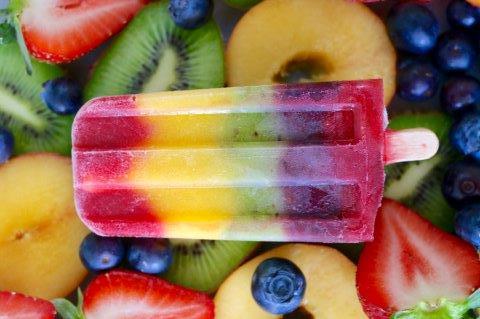 